マーケティングキャンペーンガントチャートテンプレート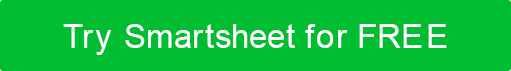  00/00/00 |     00/00/00 |     00/00/00 |     00/00/00 |     00/00/00 |     00/00/00     ––––––––––––––––––––––––––––––––––––––––––––––––––––––––––––––––––––––––––––––––––––––––-- ------––––––––––––––––––––––––––––––––––––––––––––––––––––––––––––––––––––––––––––––––––––––––----––––––––––––––––––––––––––––––––––––––––––––––––––––––––––––––––––––––––––––––––––––––––---- 00/00/00 |     00/00/00 |     00/00/00 |     00/00/00 |     00/00/00 |     00/00/00     -–––––––––––––––––––––––––––––––––––––––––––––––––––––––––––––––––––––––––––––––––––––––-- --––––––––––––––––––––––––––––––––––––––––––––––––––––––––––––––––––––––––––––––––––––––––----––––––––––––––––––––––––––––––––––––––––––––––––––––––––––––––––––––––––––––––––––––––––----活動地位割り当て先開始日終了日フェーズ 1: 計画目標の確立ターゲットオーディエンスの決定クリエイティブコンセプトの開発マーケティングチャネルを特定する予算と財務予測キャンペーンカレンダーの設定テスト計画の策定クリエイティブブリーフフェーズ 2: クリエイティブ開発メッセージ計画マーケティング資産の作成お客様の声を集める他フェーズ 3: プロモーション計画メールキャンペーンソーシャルメディアセールス・アウトリーチ他活動地位割り当て先開始日終了日フェーズ 4: テストスプリットテスト結果分析プランの改良他フェーズ 5: ローンチチャネル Aチャンネル Bチャンネル CチャンネルDフェーズ 6: 測定主要メトリックス チャネル A主要メトリックス チャネル B業績評価プランの改良免責事項Web サイトで Smartsheet が提供する記事、テンプレート、または情報は、参照のみを目的としています。当社は、情報を最新かつ正確に保つよう努めていますが、本ウェブサイトまたは本ウェブサイトに含まれる情報、記事、テンプレート、または関連グラフィックに関する完全性、正確性、信頼性、適合性、または可用性について、明示的または黙示的を問わず、いかなる種類の表明または保証も行いません。したがって、お客様がそのような情報に依拠する行為は、お客様ご自身の責任において厳格に行われるものとします。